Проект по физической культуреЗимняя Олимпиада в Сочи-2014 Проект реализован под руководством учителя физической культуры Лагутина Николая Васильевича. Участники проекта: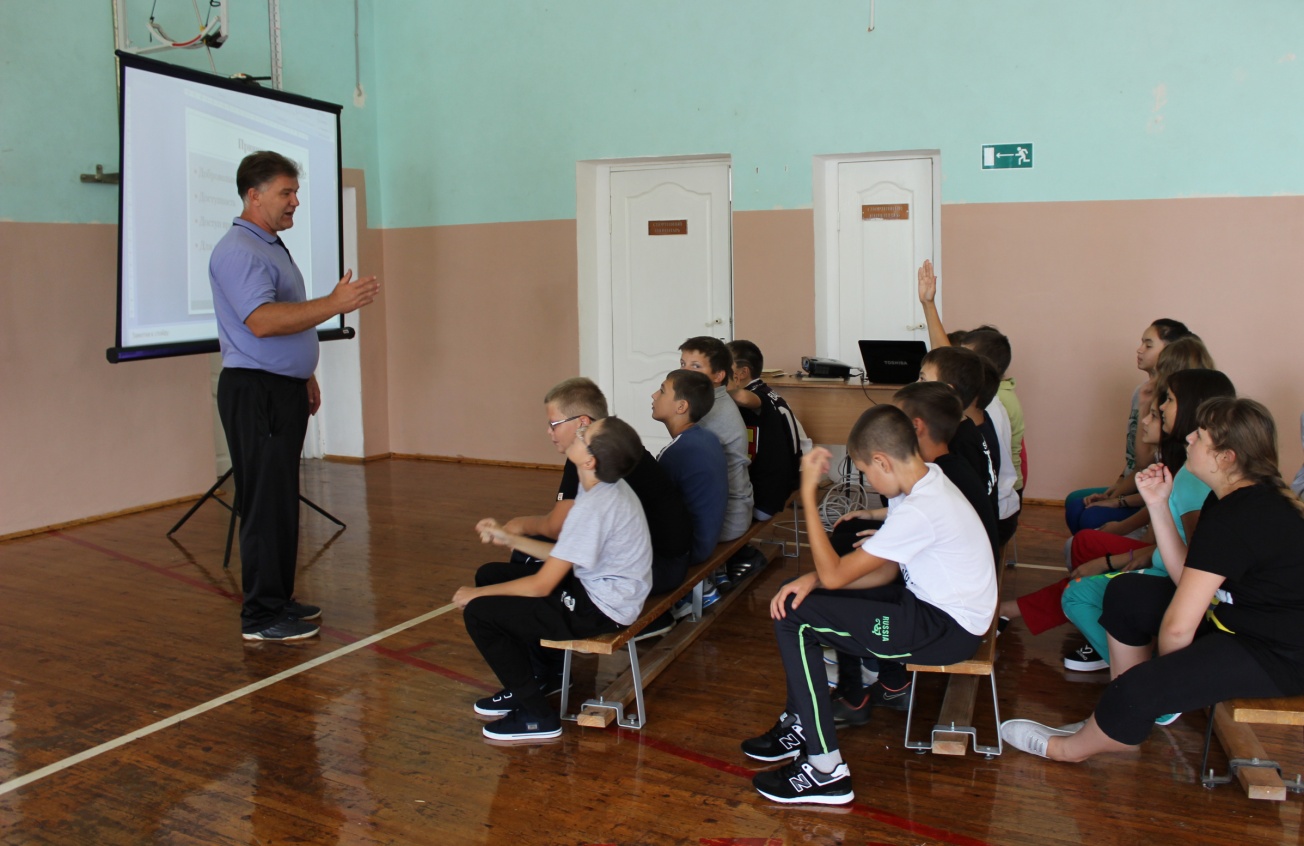 Учащиеся МБОУ Обливской СОШ №1.ОглавлениеВступление.Цели и задачи проекта.Тип проекта.Планирование работы.«Зимняя Олимпиада в Сочи – 2014» (сопровождение к презентации).«Сочи 2014. Олимпийские виды спорта» (сопровождение к презентации).«Олимпийские объекты Сочи – 2014» (сопровождение к презентации). «Герои сочинской Олимпиады» (сопровождение к презентации). Игра «Брейн-ринг» (презентация с заданиями). Актуальность и значимость работы.Вступление.         Сочи был назван столицей зимних Олимпийских игр 2014 года на 119-й сессии МОК в Гватемале 4 июля 2007 года. С тех пор жизнь курортного города на черноморском побережье России изменилась кардинальным образом. Велось масштабное строительство спортивных объектов. Президент Российской Федерации  В.В.  Путин создал Оргкомитет по подготовке спортсменов к Олимпиаде 2014 года в Сочи. Комитет должен был следить за предоставлением условий для достойного выступления российских спортсменов при подготовке к Олимпиаде и участии в ней. «Я уверен в том, что Россия выиграет домашнюю Олимпиаду в Сочи. С этих Игр начнется новая эпоха в развитии российского спорта", - отметил А.Д. Жуков, выступая 20 мая перед выборами нового президента Олимпийского комитета России». И он не ошибся.     2. Цели и задачи проекта, обоснование проблемы проекта.            Проблема:  обучающиеся обладают недостаточным объёмом знаний об Олимпиаде, об олимпийских видах спорта, о героях Олимпиады, не уделяют должного внимания занятиям физкультурой и спортом.    Цели и задачи проекта: формировать и совершенствовать знания об Олимпийских Играх, их традициях, символах, познакомить с олимпийскими видами спорта, с героями Олимпиады, рассказать об олимпийских объектах, формировать желание заниматься спортом, воспитать чувство гордости за Россию.3. Тип проекта – информационный.4. Планирование работы:а) просмотр соревнований по телевизору;б) поиск информации в Интернете;в) подбор иллюстративного материала;г) совместное составление плана работы над проектом;д) создание презентации и текстового сопровождения по теме «Зимняя Олимпиада в Сочи – 2014»;      е) создание презентации и текстового сопровождения по теме «Сочи 2014. Олимпийские виды спорта»;ж) создание презентации и текстового сопровождения по теме «Олимпийские объекты Сочи – 2014»;з) создание презентации и текстового сопровождения по теме «Герои сочинской Олимпиады»;и) оформление проекта.5. «Зимняя Олимпиада в Сочи – 2014» (сопровождение к презентации).(Слайд 2) С 07 по 23 февраля 2014 г.  в нашей стране, в г. Сочи, состоялось мероприятие международного уровня – XXII зимние Олимпийские игры. Олимпийские игры – это больше, чем международные соревнования – это борьба за звание самой спортивной державы в мире, которую Россия с честью выиграла.(Слайд 3) В 1980 году в нашей стране проводились летние Олимпийские игры, которые по стечению обстоятельств тоже были XXII – ми. Олимпиада проводилась в Москве. В Олимпийских играх 1980-го года участвовали 36 стран мира, по политическим мотивам 50 стран бойкотировали Олимпиаду, но тем не менее в общей сложности в ней участвовали спортсмены 81 страны. На Играх было разыграно 203 комплекта наград. 39 % золотых медалей завоевали советские спортсмены. Талисманом летних Олимпийских игр 1980-го года был медвежонок.(Слайд 4) Талисманами игр в Сочи стали белый медведь, заяц и снежный барс.(Слайд 5) Неотъемлемым атрибутом Олимпийских игр является олимпийский флаг, на белом полотнище которого изображены переплетенные между собой разноцветные кольца, символизирующие общность 5 континентов: Евразии, Африки, Северной Америки, Южной Америки и Австралии. (Слайд 6) Слоган Олимпийских Игр в Сочи – 2014. Слоган - легко запоминающаяся фраза, выражающая суть проводимых спортивных мероприятий. Слоган Сочинской Олимпиады звучит так: «Жаркие. Зимние. Твои». Слово «жаркие» отражает накал спортивной борьбы и зрительских страстей и указывает на место проведения Игр – южный курортный город Сочи. Слово «зимние» говорит о времени проведения Игр, их типе, а также отражает традиционность восприятия России в глазах всего мира. Слово – «твои» позволит каждому радоваться победам, испытывать гордость за нашу страну и сопереживать. Слоган отображается в Презентации на Российском триколоре, что усиливает его значимость для обучающихся. (Слайд 7) В XXII зимних Олимпийских играх принимали участие спортсмены 88 стран мира. На карте мира зеленым цветом обозначены страны – участники Олимпиады.(Слайд 8) Традицией проведения Олимпийских игр предусмотрено зажигание чаши олимпийского огня от факела, зажжённого в Греции. 29 сентября 2013 года началась эстафета олимпийского огня.(Слайд 9) Эстафета олимпийского огня стала самой масштабной и продолжительной в истории игр: позади 123 дня, 65 тысяч километров, 135 городов. Огонь побывал на Северном полюсе, на дне озера Байкал, на вершине Эльбруса и в открытом космосе.(Слайд 10) Маршрут олимпийского огня «Сочи – 2014».(Слайд 11) На Олимпийских играх в Сочи-2014 было разыграно 98 комплектов медалей.(Слайд 12) Олимпийские виды спорта Сочи-2014: биатлон, бобслей, горнолыжный спорт, кёрлинг, конькобежный спорт, лыжное двоеборье, лыжные гонки, прыжки с трамплина, санный спорт, скелетон, сноуборд, фигурное катание, фристайл, хоккей, шорт-трек. (Слайд 13) Расписание соревнований  Олимпиады 2014. (Слайд 14) Церемония открытия – всегда яркое шоу, которое смотрит весь мир. (Слайд 15) Знаменосцем сборной России был выбран двукратный призёр Олимпийских игр 39-летний бобслеист Александр Зубков.. (Слайд 16) Честь зажжения чаши XXII зимних Олимпийских игр была предоставлена знаменитым российским спортсменам – Ирине Родниной и Владиславу Третьяку. Ирина Роднина – фигуристка, 3-х кратная олимпийская чемпионка и 10-и кратная чемпионка мира в парном катании, а Владислав Третьяк - 10-кратный чемпион мира, хоккеист, вратарь, тренер, государственный и политический деятель.(Слайды 17-21)  Открытие Олимпийских Игр в Сочи.(Слайд 22) Итогом зимних Олимпийских игр стала победа Российской сборной. На Олимпиаде Россией завоеваны 13 золотых, 11 серебряных и 9 бронзовых медалей. (Слайд 23) Закрытие XXII зимних Олимпийских игр состоялось 23 февраля 2014 года в г. Сочи. На церемонии закрытия Олимпийских игр наши победители торжественно пронесли флаг России по стадиону. (Слайд 24) На закрытии XXII Олимпийских зимних игр произошла торжественная передача олимпийского флага городу Пхёнчхану – столице зимних Игр – 2018 года в Южной Корее. (Слайд 25) Современные Олимпийские игры были возрождены в 1896 году по инициативе французского спортивного и общественного деятеля, историка, педагога и литератора Пьера де Кубертена  (01.01.1863 — 02.09.1937 гг. ). В 1912 году он написал прекрасное стихотворение «Ода спорту»: О спорт! Ты — мир! 
Ты устанавливаешь хорошие, добрые, дружественные отношения между народами. 
Ты — согласие. 
Ты сближаешь людей, жаждущих единства. 
Ты учишь разноязыкую, разноплеменную молодёжь уважать друг друга. 
Ты — источник благородного, мирного, дружеского соревнования. 
Ты собираешь молодость — наше будущее, нашу надежду — под свои мирные знамена. 
О спорт! 
Ты — мир! 

Это стихотворение символизирует миролюбивую направленность Олимпийских игр, призывает людей разных стран к единству. 6. «Сочи 2014. Олимпийские виды спорта» (сопровождение к презентации).(Слайд 2) биатлон – это вид спорта, который сочетает лыжную гонку со стрельбой из винтовки. Наиболее популярен в Германии, России, Австрии, Норвегии, Франции, Швейцарии. (Слайд 3) бобслей-это вид спорта, представляющий собой скоростной спуск с гор по специально оборудованным ледовым трассам на управляемых санях — бобах. (Слайд 4) горнолыжный спорт – это вид спорта, представляющий  собой  скоростной спуск с покрытых снегом склонов на специальных лыжах по заранее подготовленным трассам. (Слайд 5) кёрлинг – это вид спорта: командная спортивная игра на ледяной площадке. Участники двух команд поочерёдно пускают по льду специальные тяжёлые гранитные снаряды («камни») в сторону размеченной на льду мишени («дома»). В каждой команде — четыре игрока. (Слайд 6) конькобежный спорт – это вид спорта, в котором необходимо как можно быстрее на коньках преодолевать определённую дистанцию на ледовом стадионе по замкнутому кругу. (Слайд 7) лыжное двоеборье – это вид спорта, сочетающий в своей программе прыжки на лыжах с трамплина и лыжные гонки. Другое название — северная комбинация. (Слайд 8) лыжные гонки - это вид спорта: гонки на лыжах на определённую дистанцию по специально подготовленной трассе. Относятся к циклическим видам спорта. (Слайд 9) прыжки с трамплина – это вид спорта, включающий прыжки на лыжах со специально оборудованных трамплинов. Выступает как самостоятельный вид спорта, а также входит в программу лыжного двоеборья. (Слайд 10) санный спорт – это вид спорта, в котором участники соревнуются в скоростном спуске на санях по специальным трассам. (Слайд 11) скелетон – это вид спорта: скоростной спуск по ледяному желобу на специальных санях — скелетонах (двухполозьевых санях на укреплённой раме без рулевого управления), в которых спортсмен лежит на животе головой вперед. Победитель определяется по сумме двух или трех заездов. (Слайд 12) сноуборд – это вид спорта, заключающийся в спуске с заснеженных склонов и гор на специальном снаряде - сноуборде. (Слайд 13) фигурное катание – это конькобежный вид спорта, относится к сложно-координационным видам спорта. Основная идея заключается в передвижении спортсмена или пары спортсменов на коньках по льду с переменами направления скольжения и выполнением дополнительных элементов. (Слайд 14) фристайл – это вид горнолыжного спорта, сочетающий скоростной спуск по бугристой местности, акробатические прыжки с трамплина и фигурное катание на лыжах. (Слайд 15) хоккей – это вид спорта, в котором две команды стараются поразить мячом или шайбой цель — ворота противника, используя клюшки. В каждой команде есть один вратарь, который защищает ворота своей команды, и несколько командных игроков. (Слайд 16) шорт-трек – это вид конькобежного спорта. В соревнованиях несколько спортсменов одновременно катаются по овальной ледовой дорожке длиной 111,12 метров. 7. «Олимпийские объекты Сочи – 2014» (сопровождение к презентации).(Слайд 2) Олимпийский парк — один из главных объектов зимних Олимпийских игр 2014 года в Сочи, расположен в приморском кластере. На территории Олимпийского парка находятся главные спортивные сооружения, на которых проводились соревнования по хоккею с шайбой, конькобежному спорту, шорт-треку, фигурному катанию, кёрлингу, а также церемонии открытия и закрытия XXII зимних Олимпийских игр. Постройка объектов Олимпийского парка осуществлялась в рамках подготовки к проведению зимней Олимпиады. Расположен на территории Адлерского района города Сочи, в Имеретинской низменности, на берегу Чёрного моря. Горный кластер находится в районе посёлка Красная Поляна, выше по ущелью реки Мзымта. (Слайд 3) Прибрежный кластер (схема).(Слайд 4) Центральный объект Прибрежного кластера — Олимпийский парк. Он представляет собой комплекс, состоящий из олимпийских спортивных объектов, парковой зоны и объектов инфраструктуры. (Слайд 5) Олимпийский стадион «Фишт» назван так в честь самой высокой горной вершины Кавказа. Стадион построен для проведения грандиозных  церемоний открытия и закрытия Зимних Олимпийских Игр. В основание Олимпийского стадиона при начале строительства была заложена капсула-послание будущим поколениям, которая гласит: «Верьте в свои силы, и вместе мы победим!» (Слайд 6) Чаша с олимпийским огнём расположена рядом со стадионом «Фишт». (Слайд 7) Малая ледовая арена «Шайба». Это второй по значимости стадион Олимпиады-2014 в Сочи. Вместимость — 7000 мест. (Слайд 8) Ледовый дворец «Большой -» хоккейный стадион. Был основным хоккейным стадионом во  время зимних Олимпийских игр 2014 года. В настоящее время  является домашней ареной хоккейного клуба «Сочи».(Слайд 9) Кёрлинговый центр «Ледяной куб». Спортивный дворец  представляет собой четырёхэтажное здание  высотой 19,3 метра, шириной 80 и длиной 107 метров. На нижнем уровне находится ледовое поле  с четырьмя игровыми площадками. На втором этаже — зона зрителей, выходы на трибуны, VIP-ложа… (Слайд 10) Конькобежный центр «Адлер – Арена». Во время зимних Олимпийских игр 2014 года на нём проводились соревнования по конькобежному спорту. (Слайд 11) Дворец зимнего спорта «Айсберг» - ледовый дворец спорта на 12 000 мест   с ледовой ареной (60×30 м) и тренировочным катком для фигурного катания  и соревнований по шорт-треку (60×30 м). Дворец удивил спортсменов-фигуристов мягкими шорт-трековыми бортами. Здесь в течение одного дня могут проходить состязания по фигурному катанию и шорт-треку. Для этого на катке создана специальная система быстрого изменения температуры льда. (Слайд 12) Олимпийская площадь празднования  и награждений Medals Plaza. Здесь проходило награждение олимпийцев. (Слайд 13) Тематический парк «Сочи Парк». Его идея  основана на богатом культурном и историческом наследии России. (Слайд 14) Олимпийская деревня. Здесь жили спортсмены во время Олимпиады. (Слайд 15) Горный кластер Олимпийских Игр (схема). (Слайд 16) Горнолыжный центр «Роза Хутор».Расположен в районе Красной Поляны.(Слайд 17) Экстрим - парк «Роза Хутор» был построен для проведения соревнований по сноуборду и фристайлу.(Слайд 18) Комплекс «Лаура». Здесь проходили соревнования по биатлону и  лыжным гонкам. (Слайд 19) Центр санного спорта «Санки». Это санно-бобслейная трасса. На ней прошли соревнования по бобслею, скелетону и санному спорту. (Слайд 20) Комплекс для прыжков с трамплина «Русские Горки» построен  для проведения соревнований  по лыжному двоеборью и прыжкам на лыжах с трамплина.8. «Герои сочинской Олимпиады» (сопровождение к презентации).(Слайд 2) Российская сборная в Сочи сумела превзойти достижение сборной СССР по количеству медалей на зимних Олимпийских играх, завоевав 33 награды: 13 золотых (Россия повторила достижение СССР 1976 года), 11 серебряных и 9 бронзовых, установив национальный рекорд. Предыдущий рекорд по количеству медалей был в 1988 году — 29 наград. В то же время следует принимать во внимание, что за 26 лет более чем вдвое увеличилось количество разыгрываемых комплектов медалей: с 46 до 98. (Слайд 3) Впервые с 1994 года сборная России сумела занять на Олимпийских играх (и вообще, и, в частности, на зимних) первое место в неофициальном командном зачёте.Медалистами игр стали 49 россиян, из них 26 завоевали золотые медали. (Слайд 4) В состав сборной России вошли пять обладателей золотых олимпийских наград: трёхкратный чемпион Виктор Ан (шорт-трек, Турин 2006 в составе сборной Республики Корея), двукратная чемпионка Ольга Зайцева (биатлон, Турин 2006 и Ванкувер 2010), Никита Крюков (лыжные гонки, Ванкувер 2010), Евгений Плющенко (фигурное катание, Турин 2006), Евгений Устюгов (биатлон, Ванкувер 2010).(Слайд 5) Саночник Альберт Демченко принял участие в своих седьмых подряд Олимпийских играх: 1992, 1994, 1998, 2002, 2006, 2010 и 2014. Он установил рекорд по количеству участий в зимних Играх в истории Олимпийских игр. В тот же день это достижение повторил японский прыгун с трамплина Нориаки Касай, который участвовал в тех же семи Олимпиадах, что и Демченко.(Слайд 6) Евгений Плющенко, выиграв золото во впервые включённых в олимпийскую программу командных соревнованиях, повторил рекорд 82-летней давности шведа Йиллиса Графстрёма по количеству олимпийских наград в фигурном катании (по 4). (Слайд 7) Золото 15-летней Юлии Липницкой в тех же командных соревнованиях сделало её самой юной чемпионкой зимних Игр в истории России (ранее этого не удавалось никому моложе 20 лет). (Слайд 8) Сборная России выиграла командные соревнования по фигурному катанию : Евгений Плющенко, Юлия Липницкая, Татьяна Волосожар/Максим Траньков,  Ксения Столбова/Фёдор Климов, Екатерина Боброва/ Дмитрий Соловьёв,  Елена Ильиных/ Никита Кацалапов.(Слайд 9) 12 февраля Татьяна Волосожар и Максим Траньков завоевали золото в парном фигурном катании, набрав в сумме за две программы 236,86 баллов и вернув России главенство в этом виде спорта, утерянное в Ванкувере.(Слайд 10) 15 февраля Виктор Ан, выиграв забег на дистанции 1000 метров, принёс России первую в истории победу в шорт-треке на Олимпийских играх. (Слайд 11) В этот же день Александр Третьяков завоевал первую в истории России победу в скелетоне на Олимпийских играх. (Слайд 12) 17 февраля экипаж Александра Зубкова и Алексея Воеводы принёс России первое золото в бобслее-двойках (СССР выиграл одно золото в бобслее в 1988 году).(Слайд 13) 19 февраля сноубордист Вик Уайлд выиграл для России первую  золотую медаль в сноуборде на Олимпийских играх в дисциплине параллельный гигантский слалом. (Слайд 14) 20 февраля Аделина Сотникова принесла России первую  в истории победу в женском одиночном фигурном катании на Олимпийских играх.(Слайд 15) 21 февраля Виктор Ан выиграл золотую медаль в шорт-треке на дистанции 500 метров. (Слайд 16) Получасом позже Семен Елистратов, Владимир Григорьев и Руслан Захаров одержали победу в эстафете на дистанции 5000 метров. (Слайд 17) 22 февраля Вик Уайлд завоевал золотую медаль в параллельном слаломе. (Слайд 18) В тот же день Алексей Волков, Евгений Устюгов, Дмитрий Малышко и Антон Шипулин выиграли мужскую эстафету 4×7,5 км в биатлоне, принеся России первую в истории победу в биатлонной эстафете (до этого последний раз только СССР выигрывал мужскую эстафету в 1988 году).(Слайд 19) 23 февраля полный комплект медалей завоевали российские лыжники Александр Легков, Максим Вылегжанин и Илья Черноусов по результатам гонки на 50 км (впервые в истории весь мужской пьедестал в лыжном марафоне заняли спортсмены из одной страны). (Слайд 20) В тот же день экипаж Александра Зубкова, состоящий из Алексея Негодайло, Алексея Воеводы и Дмитрия Труненкова, выиграл золото в бобслее на четвёрках (впервые в истории СССР и России была выиграна медаль в бобслее-четвёрке). (Слайд 21) Серебряные медали завоевали. Биатлон. Ольга  Вилухина, спринт. 9 февраля.  Яна Романова, Ольга Зайцева, Екатерина Шумилова, Ольга Вилухина, эстафета. 21 февраля (Слайд 22) Санный спорт. Альберт Демченко одноместные  сани.  9 февраля. Татьяна Иванова, Альберт Демченко, Александр Денисьев / Владислав Антонов, смешанная эстафета.  13  февраля (Слайд 23) Конькобежный спорт. Ольга Фаткулина, 500 м. 11 февраля (Слайд 24) Фигурное катание. Ксения Столбова / Фёдор Климов  фигурное катание. 12 февраля (Слайд 25) Шорт-трек. Владимир Григорьев, 1000 м. 15 февраля (Слайд 26) Лыжные гонки. Александр Бессмертных, Максим Вылегжанин, Александр Легков , Дмитрий Япаров, эстафета. 16 февраля. (Слайд 27)  Лыжные гонки.  Максим Вылегжанин / Никита Крюков, командный спринт. 19 февраля. Максим Вылегжанин,  масс – старт. 23 февраля (Слайд 28) Сноуборд. Николай Олюнин, бордеркросс. 18 февраля (Слайд 29) Бронзовые медали завоевали. Конькобежный спорт. Ольга Граф,  3000 м. 9 февраля. Ольга Граф, Екатерина Лобышева, Юлия Скокова, Екатерина Шихова, командная гонка. 22 февраля (Слайд 30) Шорт-трек. Виктор Ан, 1500 м. 10 февраля (Слайд 31) Фристайл. Александр Смышляев, могул. 10 февраля (Слайд 32) Биатлон.  Евгений Гараничев, индивидуальная гонка.  13 февраля (Слайд 33) Скелетон. Елена Никитина, 14 февраля (Слайд 34) Фигурное катание.  Елена Ильиных / Никита Кацалапов, танцы на льду. 17 февраля (Слайд 35) Сноуборд. Алёна Заварзина, параллельный гигантский слалом.  19 февраля (Слайд 36) Лыжные гонки.  Илья Черноусов, масс – старт. 23 февраля (Слайд 37) Страна гордится своими героями!!! 9. Игра на закрепление материала «Брейн-ринг» (презентация с заданиями)10. Актуальность и значимость работы.        XXII зимние Олимпийские игры - это главные спортивные состязания на нашей планете и своеобразное свидетельство возросшего авторитета России в мире. Проведение олимпиады в Российской Федерации в немалой степени поможет воспитанию гражданских и патриоти-ческих чувств, формированию любви к Родине. Олимпийские принципы проповедуют идеи мира, дружбы, взаимопомощи, командного духа, стремления к достижению поставленной цели, которые созвучны принципам нравственного и физического воспитания. Знания об Олимпийских Играх будут способствовать личностному развитию школьников, формирова-нию положительных качеств, поэтому деятельность, направленная на формирование представлений об олимпийском движении должна быть актуализирована в социальном опыте каждого ребенка.